ČETVRTAK, 23.4.2020.-	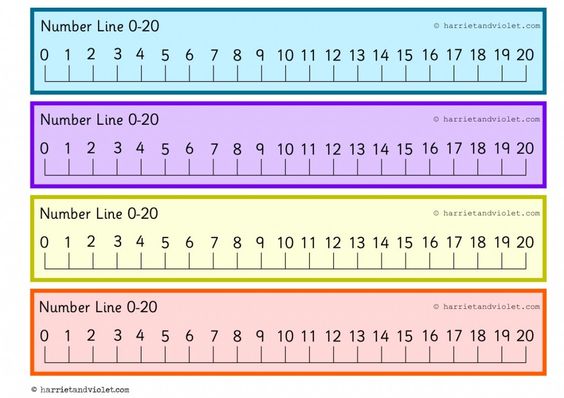 BROJ ZADAN U TABLICI ODUZMI BROJEM 3.BROJ BROJ - 3=77-3=410134912815281411120